Bydgoszcz, dnia 15 października 2021 roku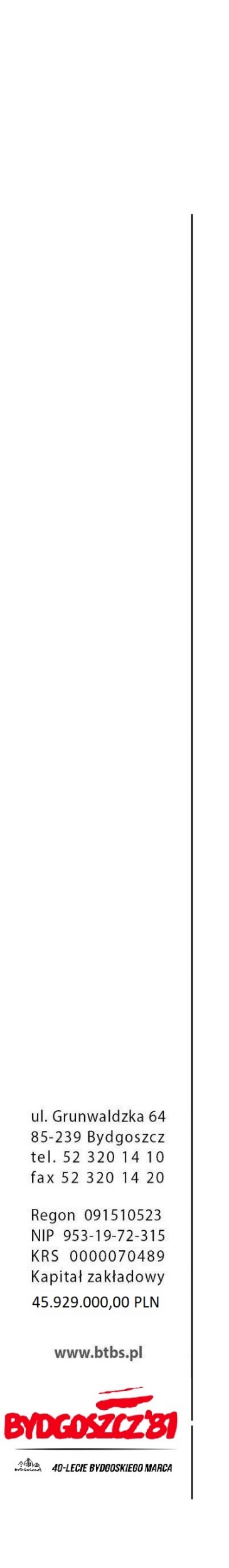 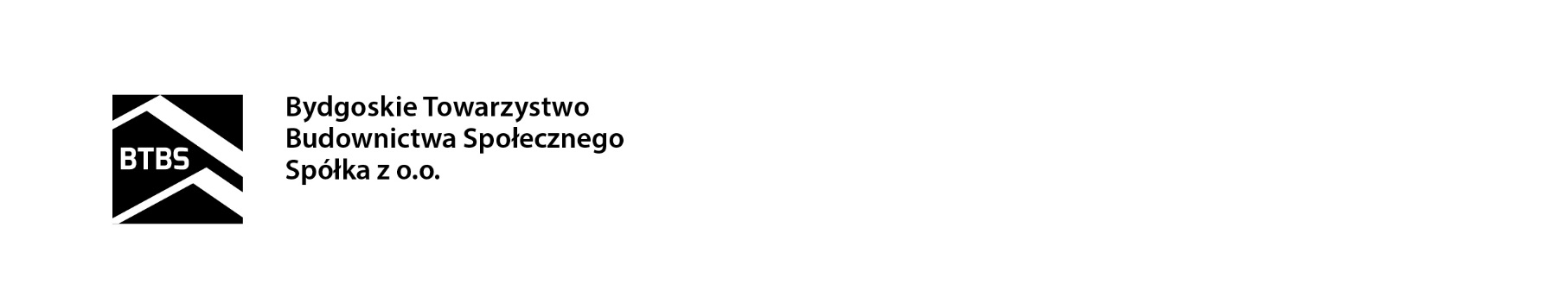 L.dz. 572/DOiON/MK-L/2021Członkowie Rady NadzorczejBydgoskiego Towarzystwa Budownictwa Społecznego Spółki z o.o.w BydgoszczyZgodnie z ustaleniami z poprzedniego posiedzenia, uprzejmie zapraszam na kolejne posiedzenie Rady Nadzorczej Bydgoskiego Towarzystwa Budownictwa Społecznego, które zwołuję na dzień 26 października 2021 r. godz. 9:00 w siedzibie biura Spółki, z następującym porządkiem posiedzenia :otwarcie posiedzenia,stwierdzenie zdolności Rady do podejmowania uchwał,przyjęcie porządku posiedzenia,przyjęcie protokołu poprzedniego posiedzenia Rady Nadzorczej,przyjęcie sprawozdania z kontroli przebiegu inwestycji przy ul. Swarzewskiej/Sobieszewskiej, w stosunku do Planu rzeczowo-finansowego 
i umownego harmonogramu, przeprowadzonej przez Panią Małgorzatę Połukard-Falkowską,przyjęcie sprawozdania z kontroli przebiegu sprzedaży nieruchomości przy ul. Bortnowskiego w Bydgoszczy, przeprowadzonej przez Pana Adama Nowaka,przyjęcie kwartalnej informacji o Spółce, informacja Zarządu o przebiegu prowadzonych inwestycji oraz o innych bieżących sprawach Spółki,pytania, uwagi, wnioski,zamknięcie posiedzenia.Bezpośrednio po posiedzeniu, planowana jest wizytacja nieruchomości BTBS, 
z uwzględnieniem warunków atmosferycznych. Z poważaniemPrzewodnicząca Rady Nadzorczej                 Ewa Czerska    załączniki :protokół posiedzenia RN z dnia 20 września 2021 r.Kwartalna Informacja o Spółce.